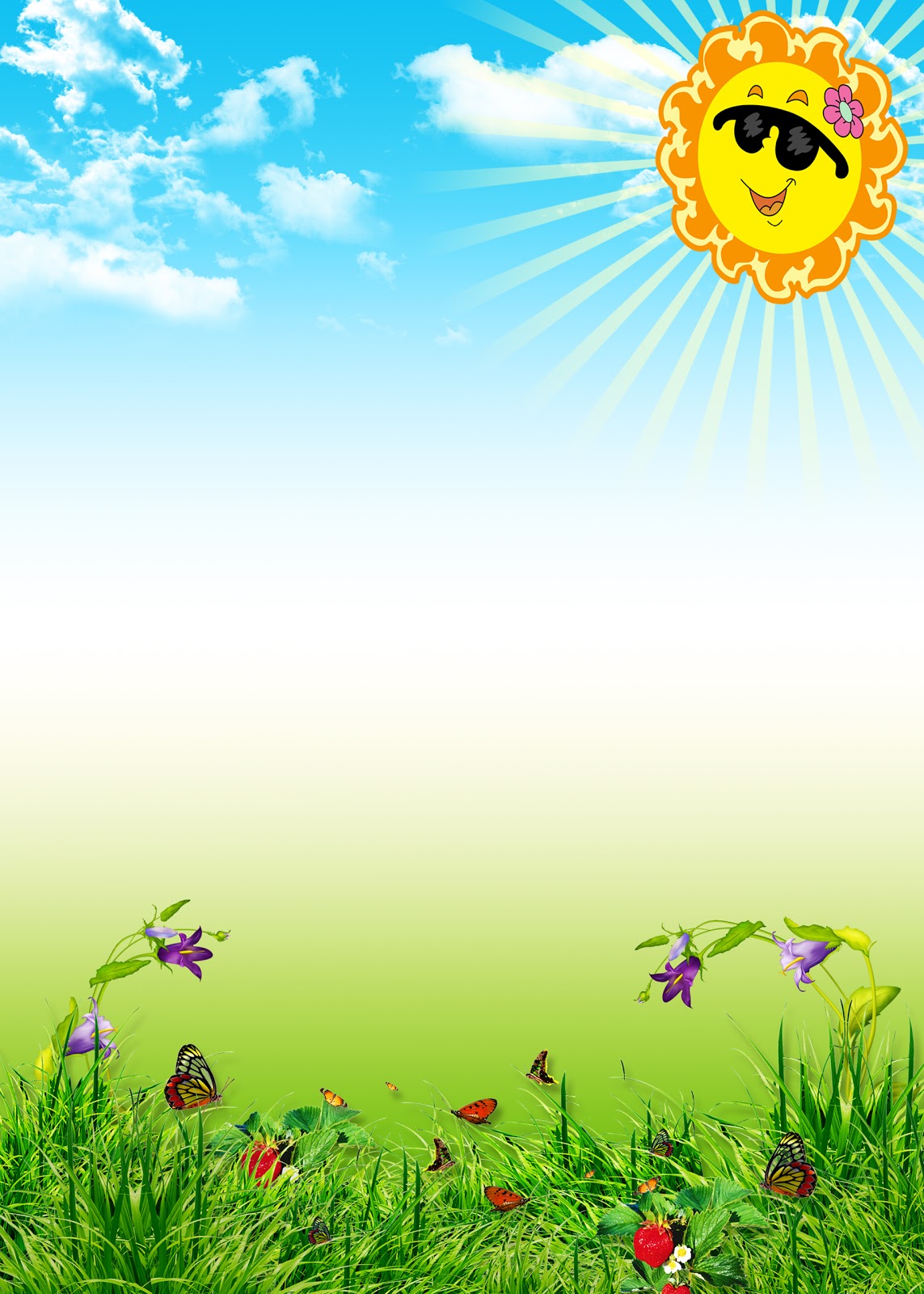 Team 1 Friends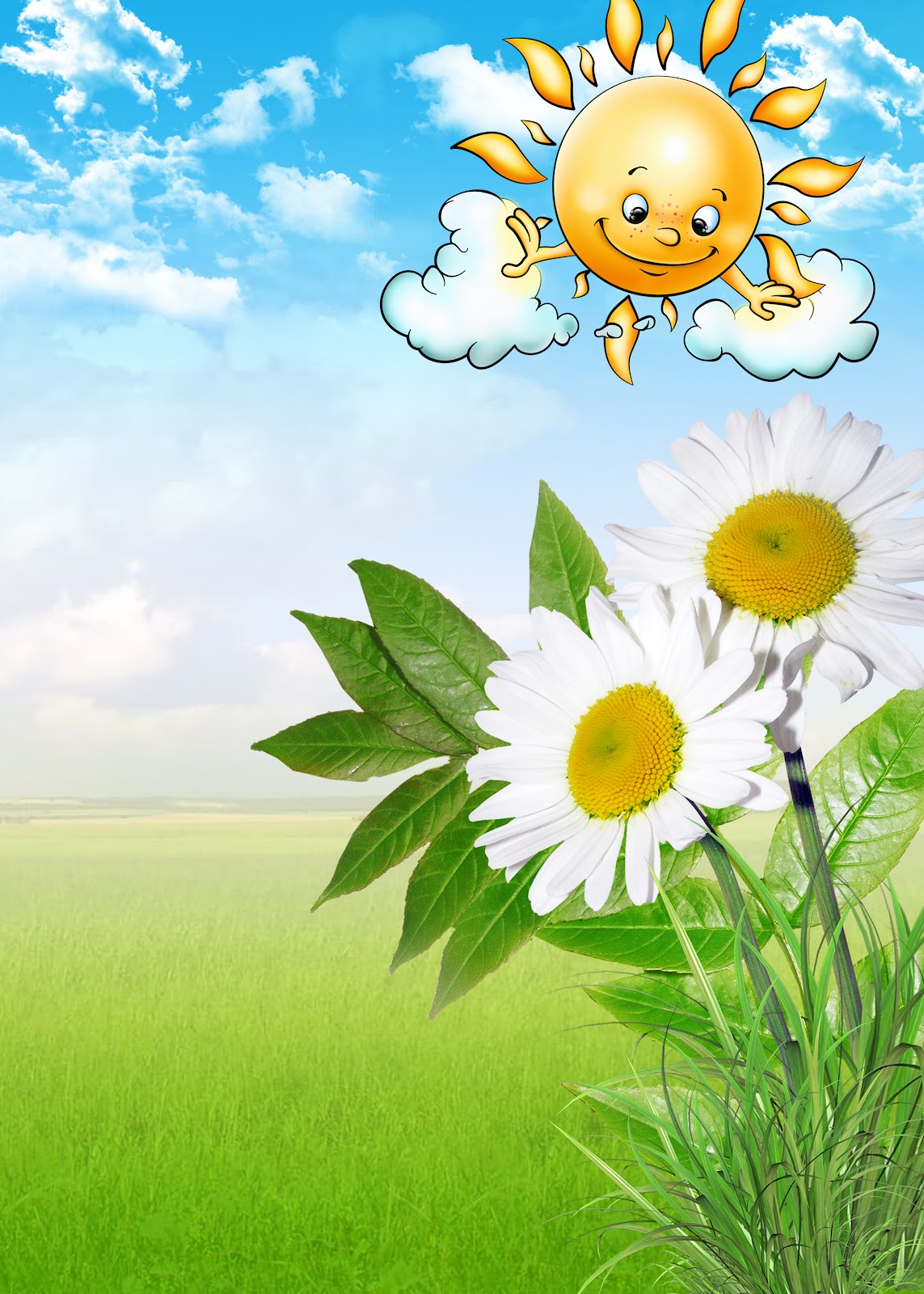 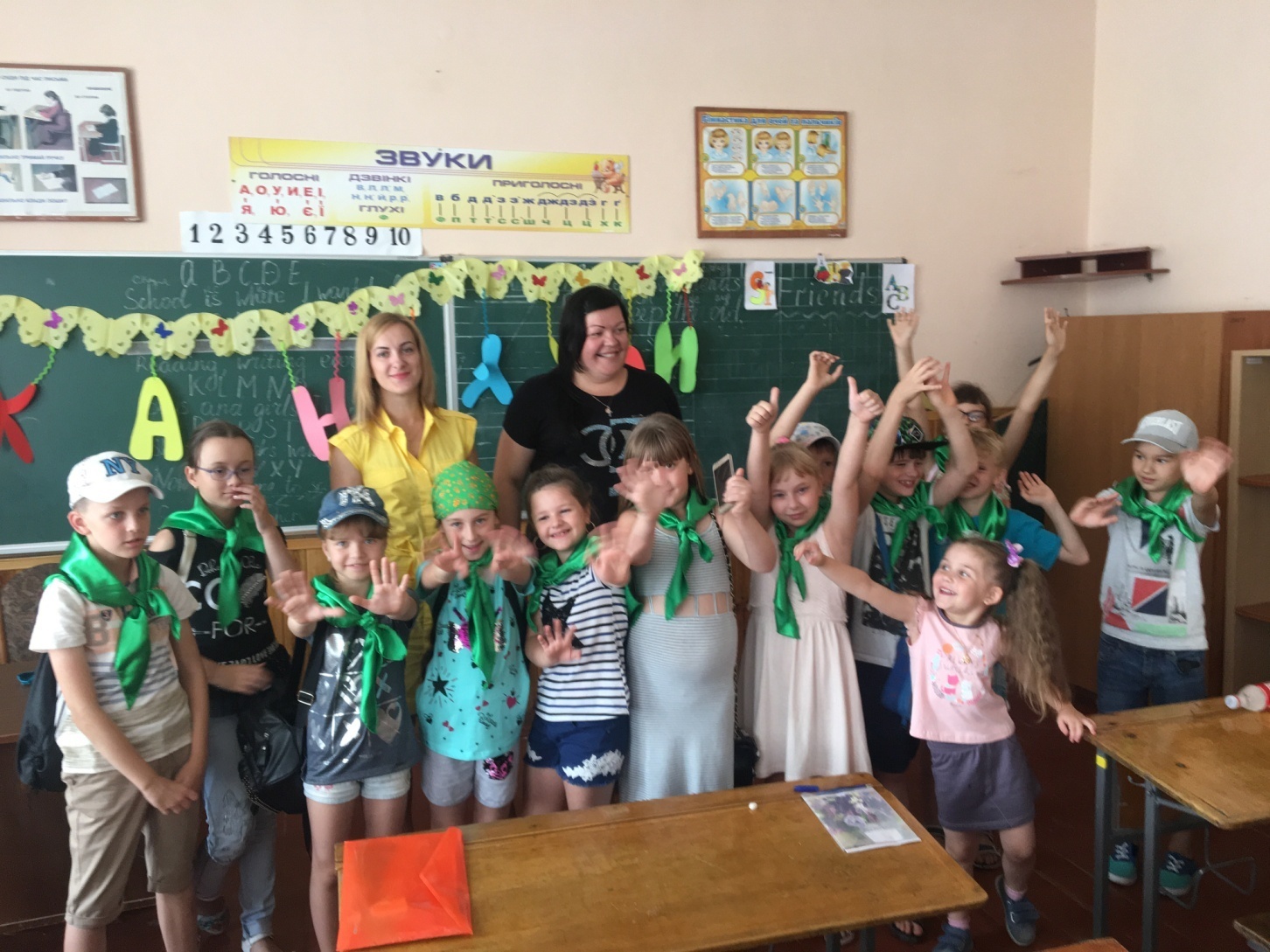 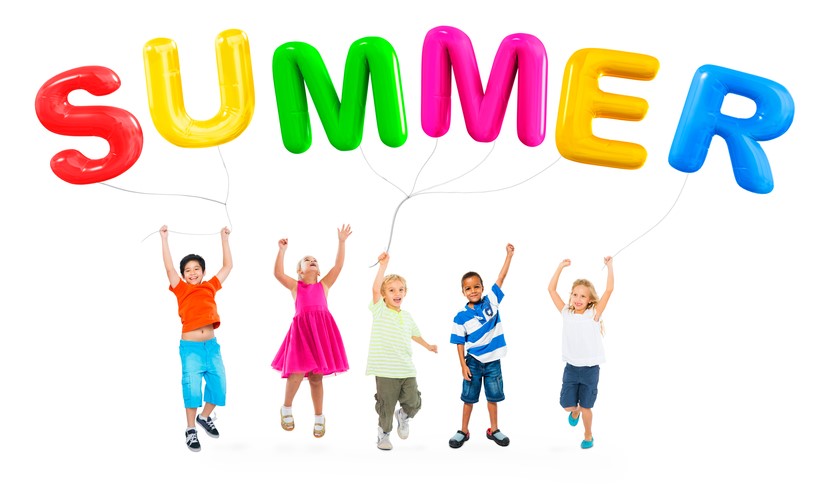 Motto:        Make new friendsBut keep the old.One is silver,And the other’s gold!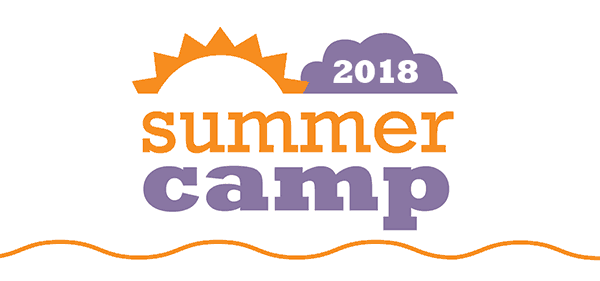 Shouting:    A B C D ESchool is where I want to be.F G H I J Reading, writing every day.K  L M N OBoys and girls I want to know.P Q R S T Sharing books with you and me.U V W X Y Now it’s time to say goodbye.                    Z Z Z Z ZSchool is where I want to be.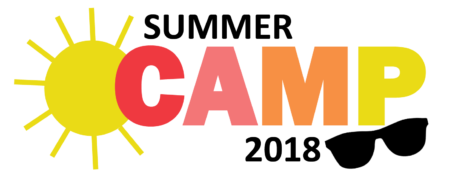 Team SongEvery dayI go to schoolI meet my friendsAnd we all sayHello! Hello!How are you?I’m good, I’m great!How about you?Every dayI go and playI meet new  friendsAnd we all sayHello! Hello!What’s your name?Nice to meet you!Do you want to play?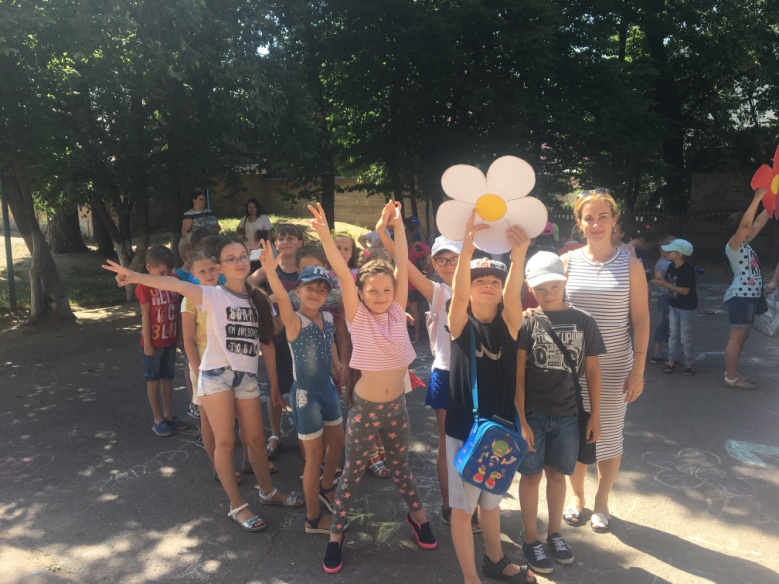 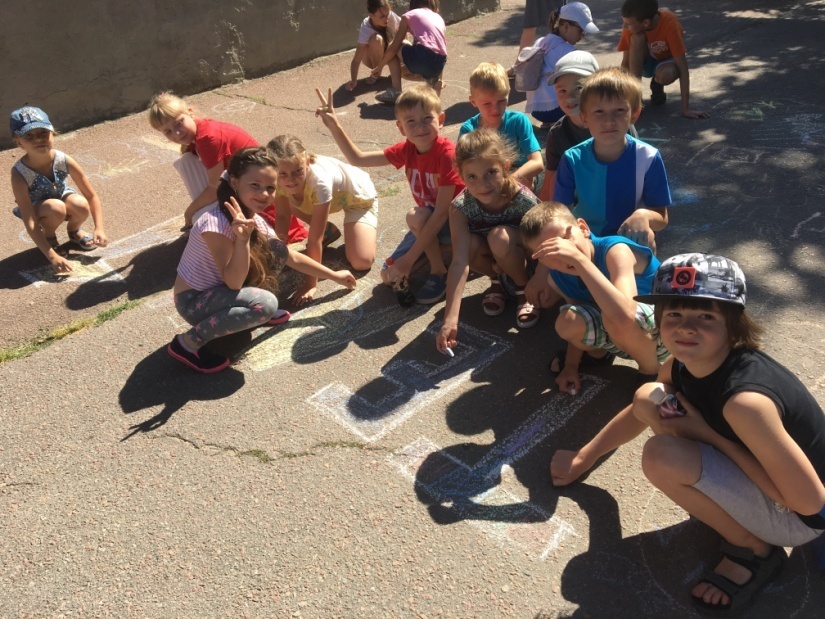 Friends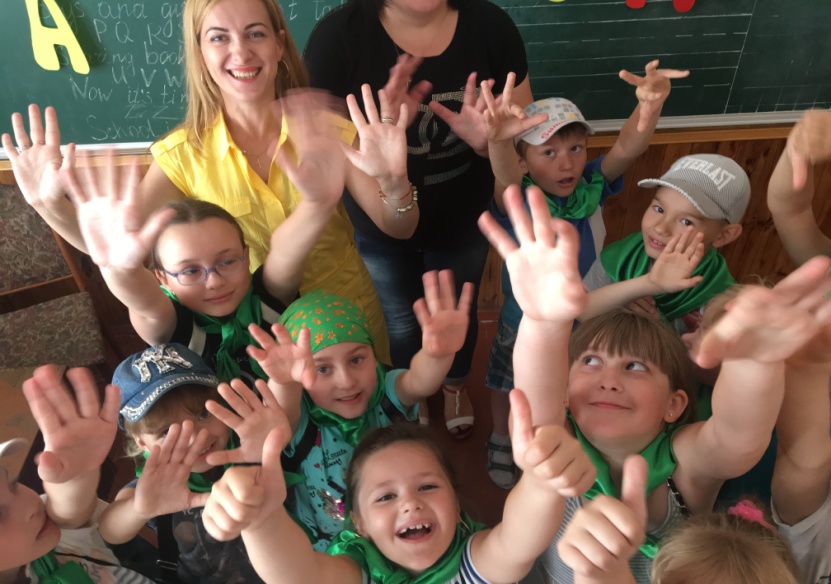 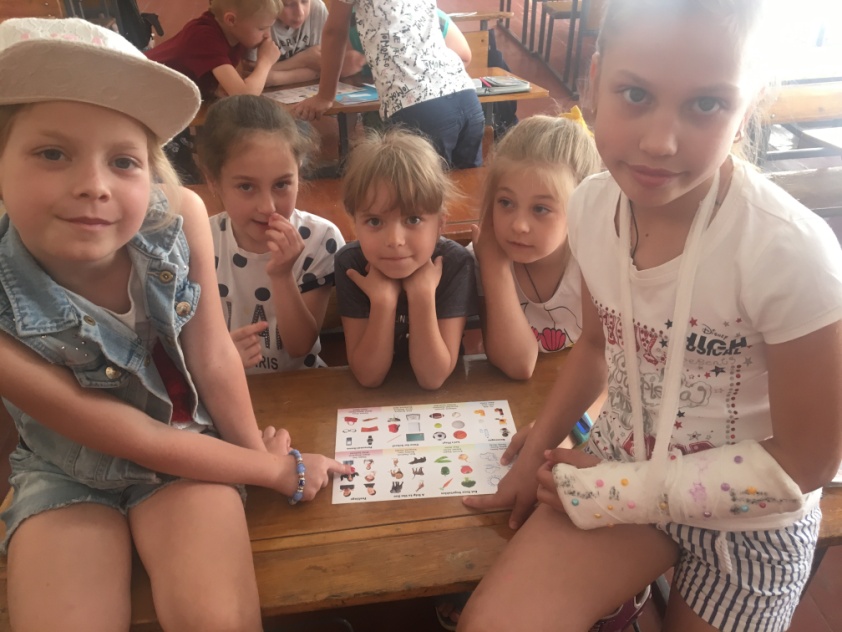 ABC day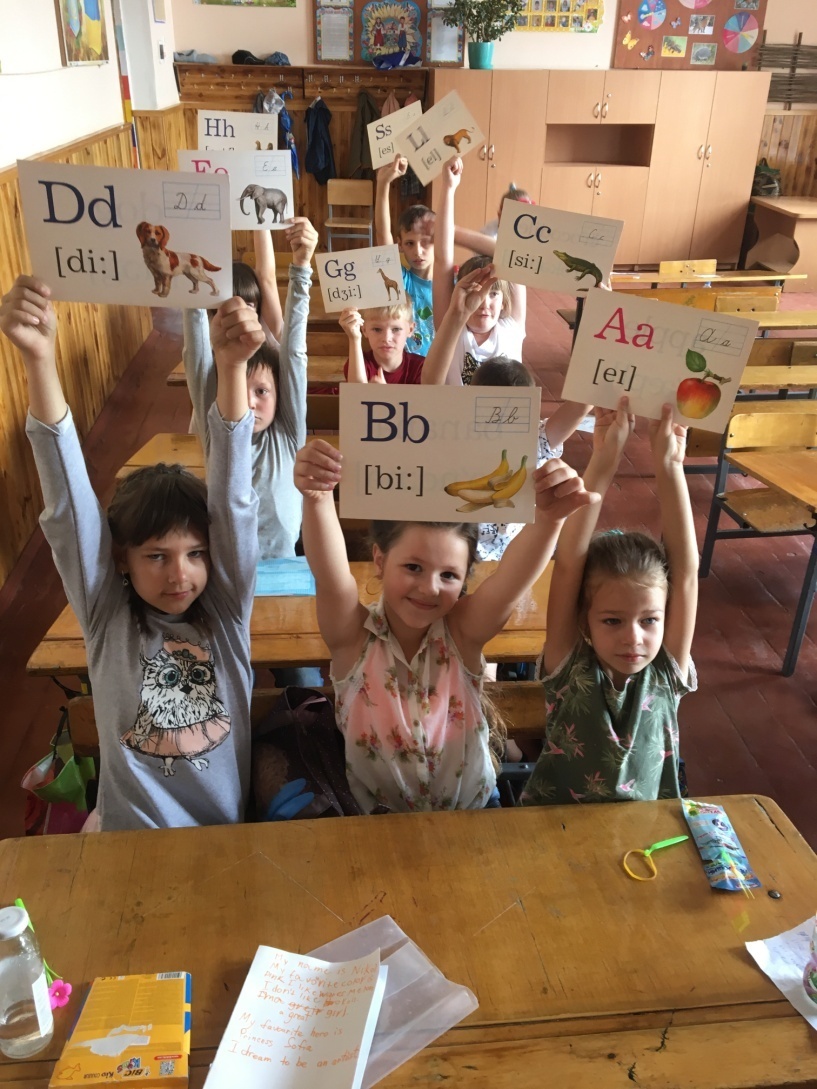 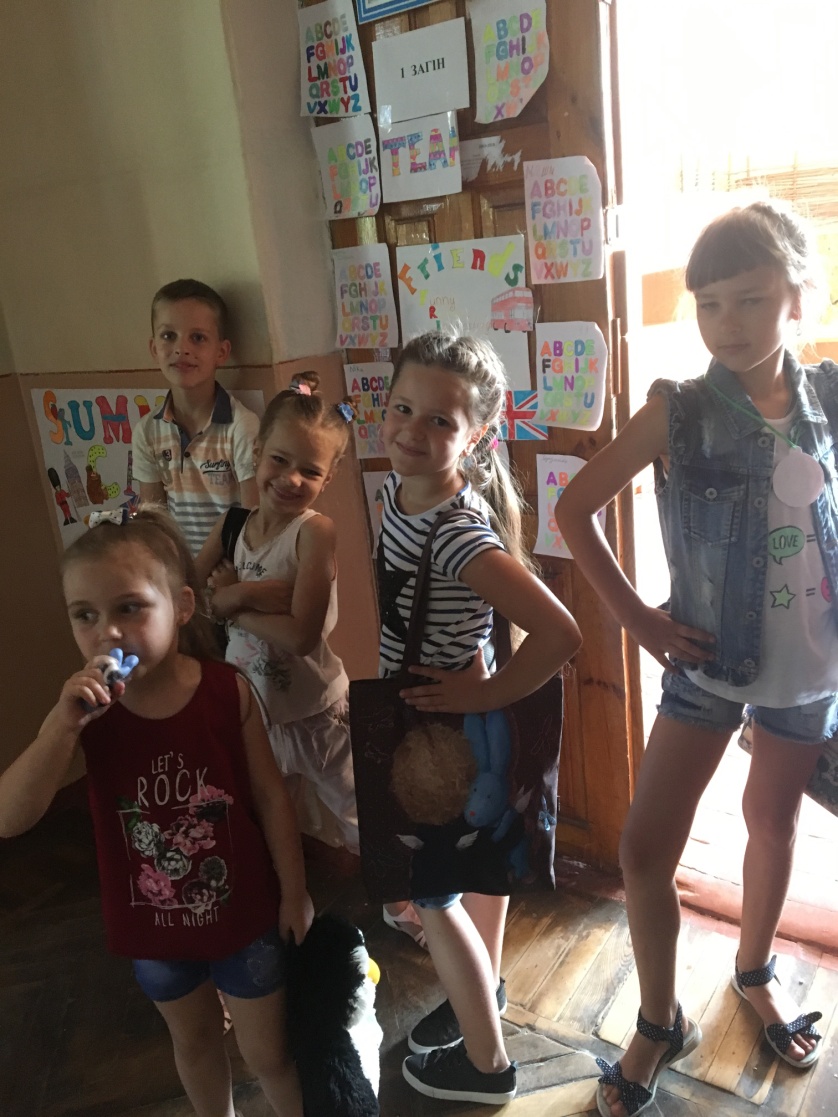 Treasure quest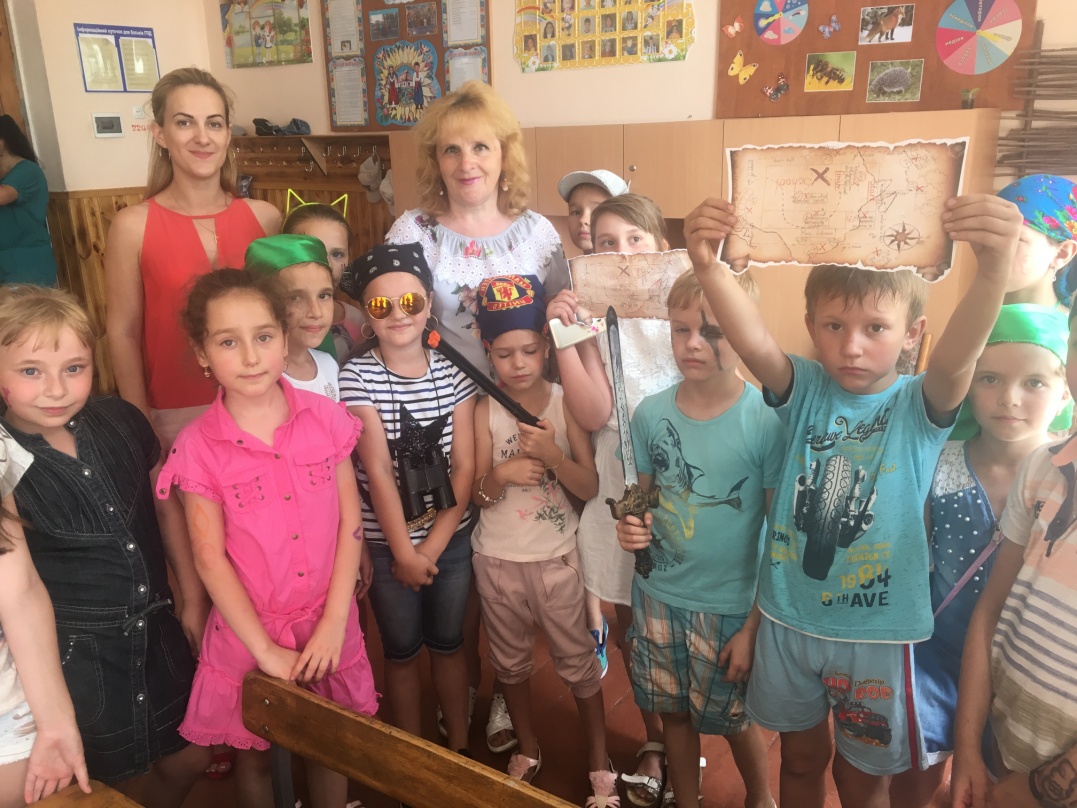 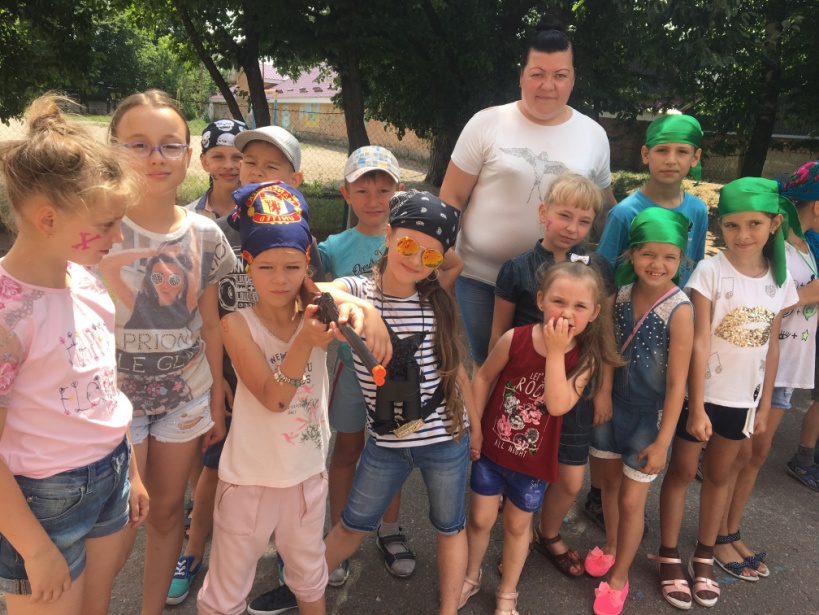 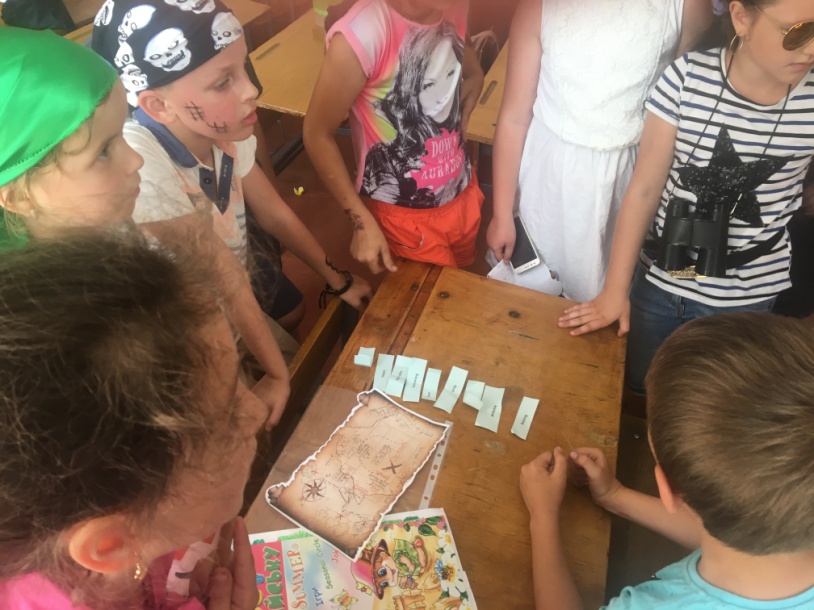 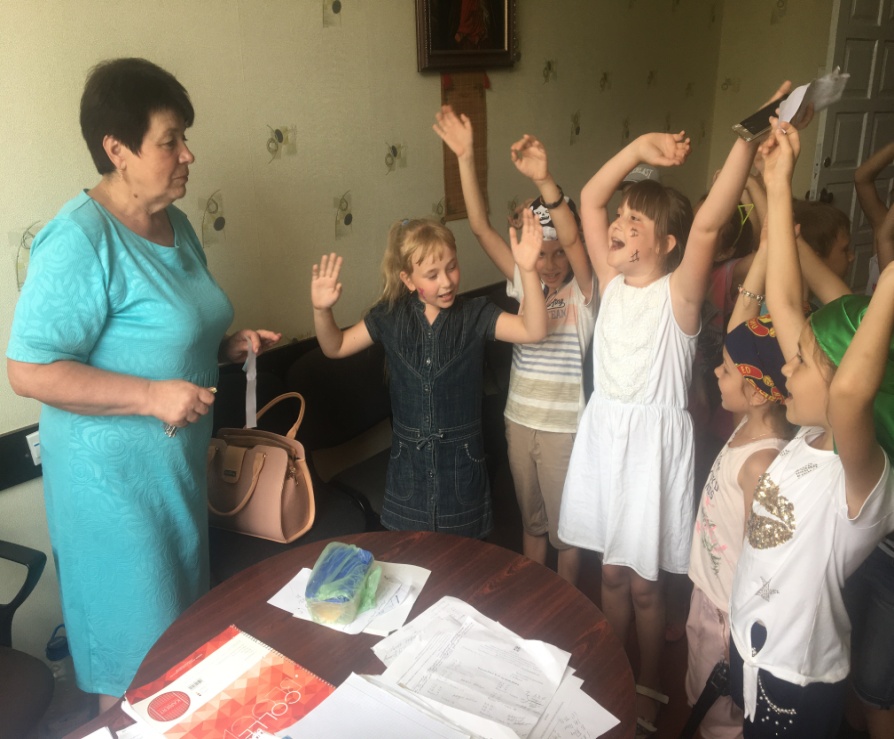 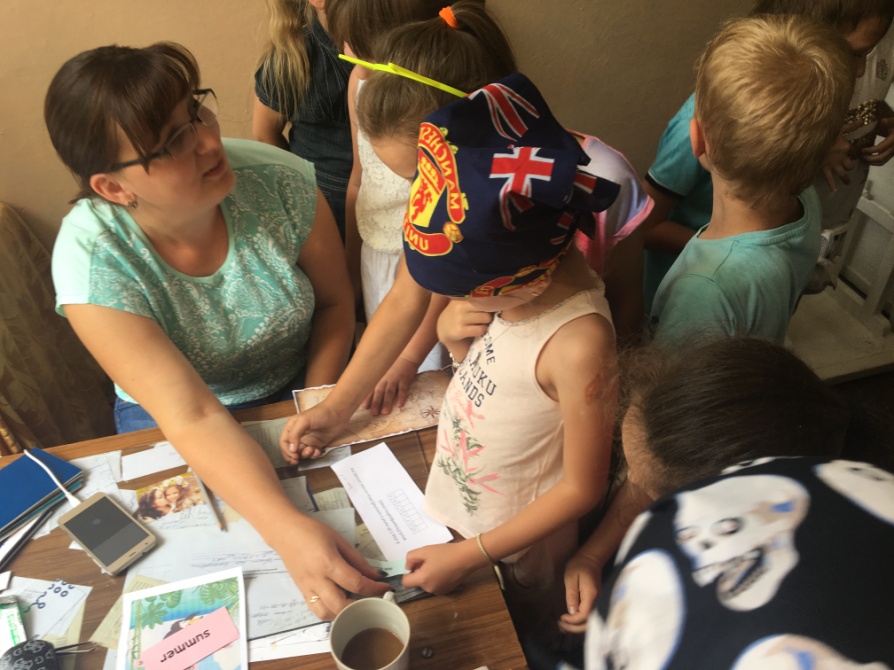 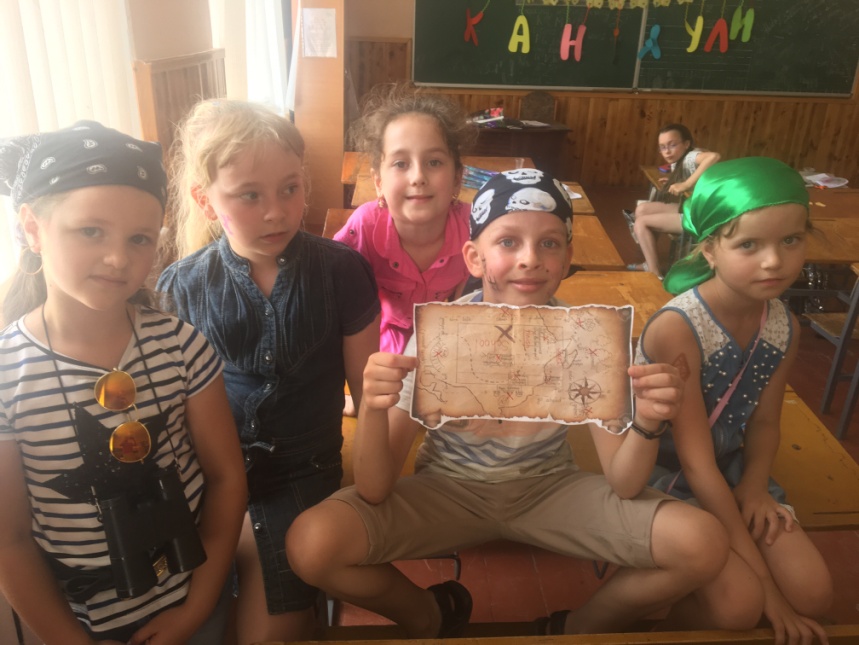 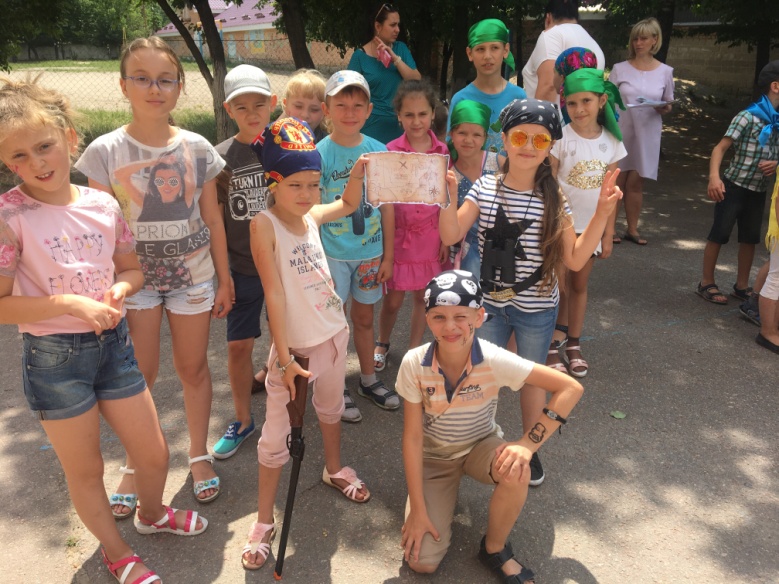 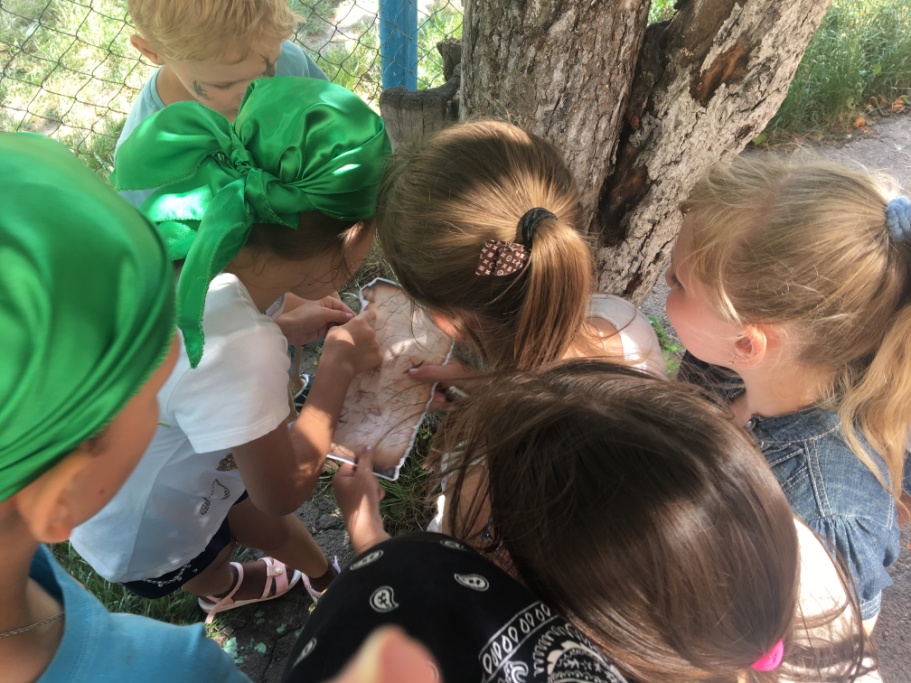 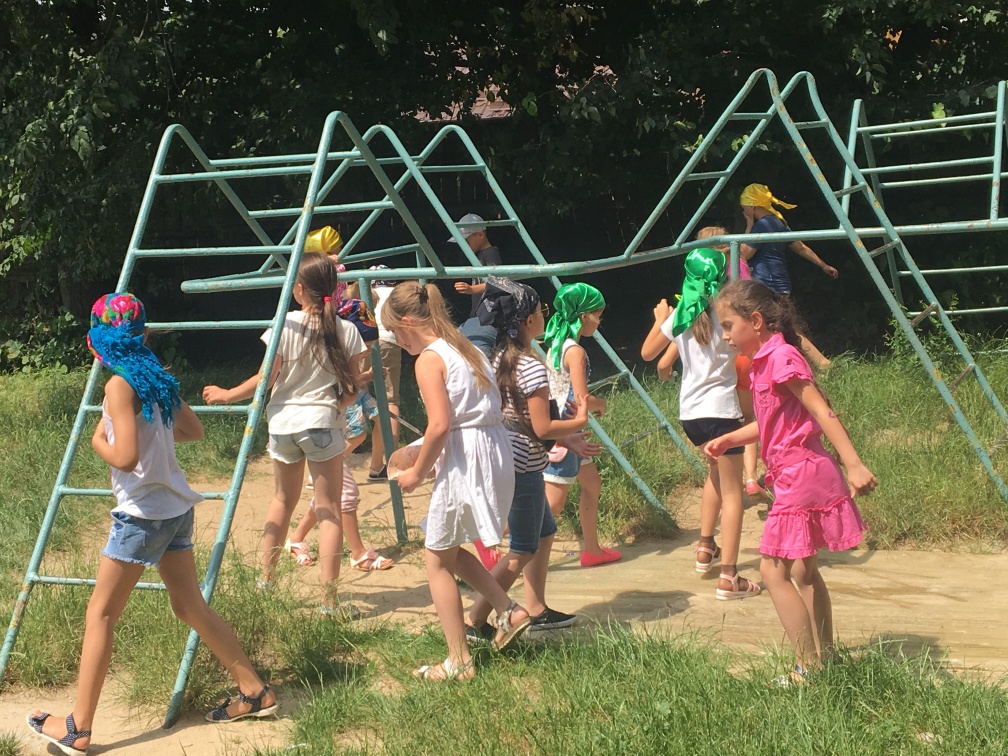 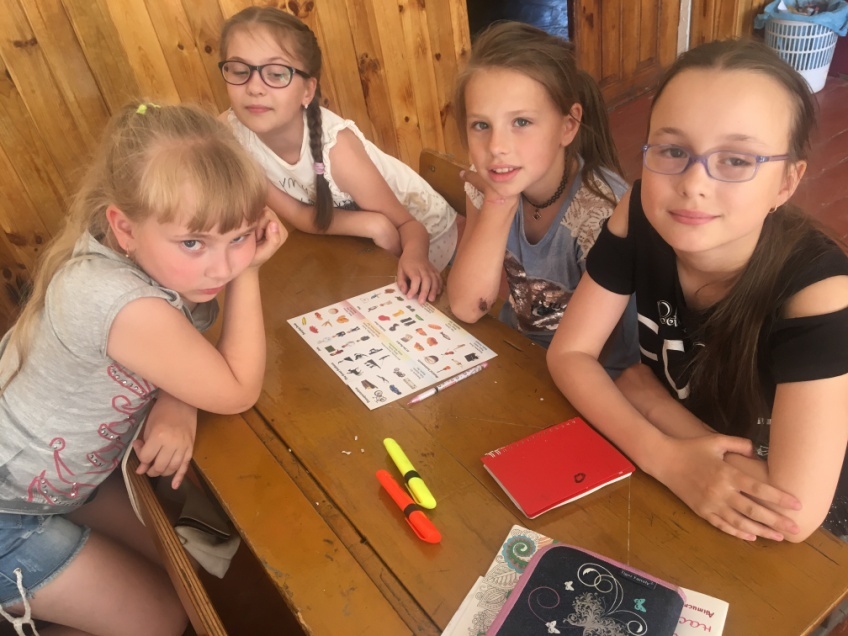  Team #3SMILEMotto: Sun is shining – we are crazy!When it’s raining – we’re amazing!Від життя ми ловим кайф,Все чудово – It’s my life!Shouting:Sun is shining in the sky.Gives us happiness and light.We give smile for all of you.We are happy, we are cool!Hello, hello.Can you clap your hands?Hello, hello.Can you clap your hands?Can you stretch up high?Can you touch your toes?Can you turn around? Can you say, "Hello"? Hello, hello.Can you stamp your feet? Hello, hello.Can you stamp your feet?Can you stretch up high?Can you touch your toes?Can you turn around?Can you say, "Hello"?Hello, hello.Can you clap your hands?Hello, hello.Can you stamp your feet?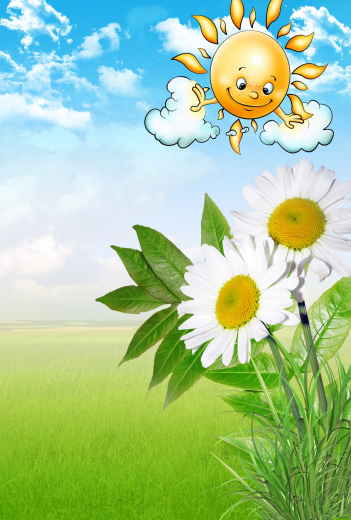 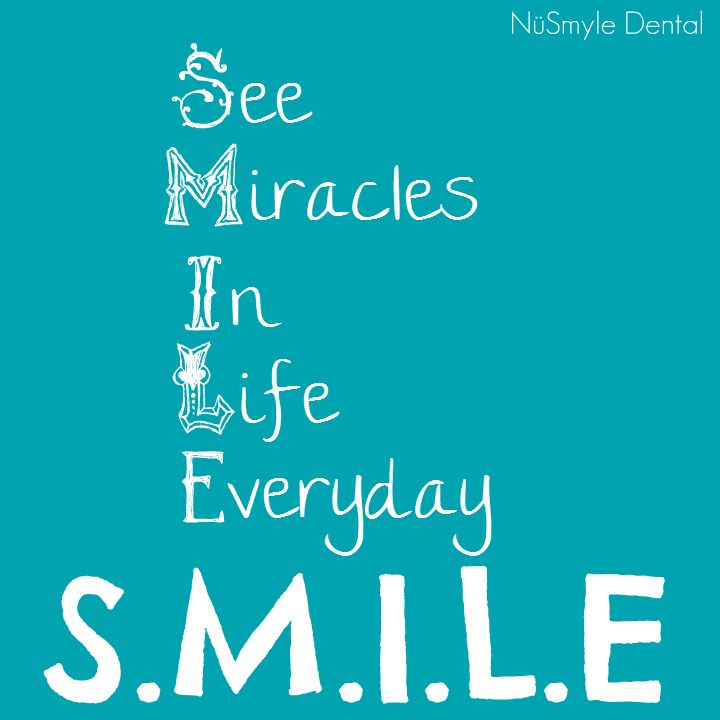 ABC Party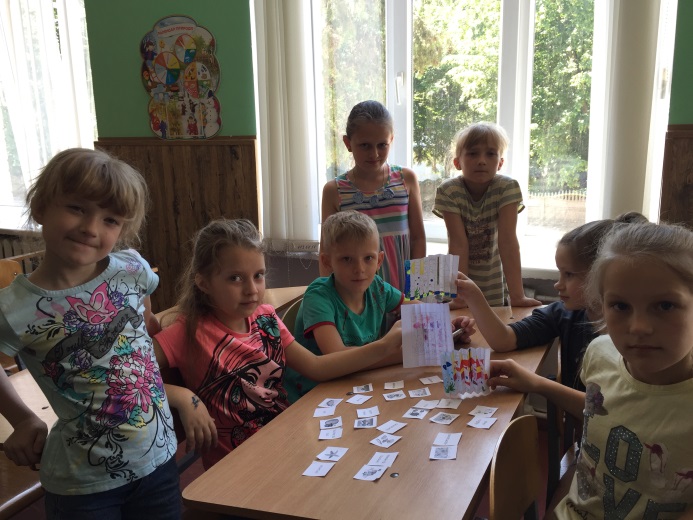 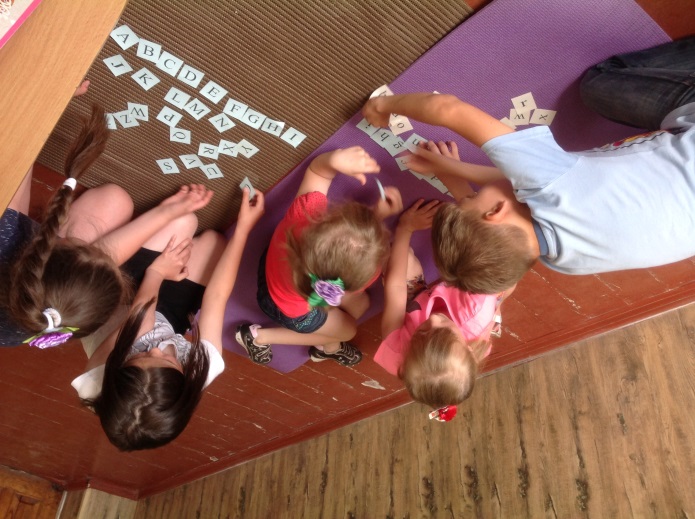 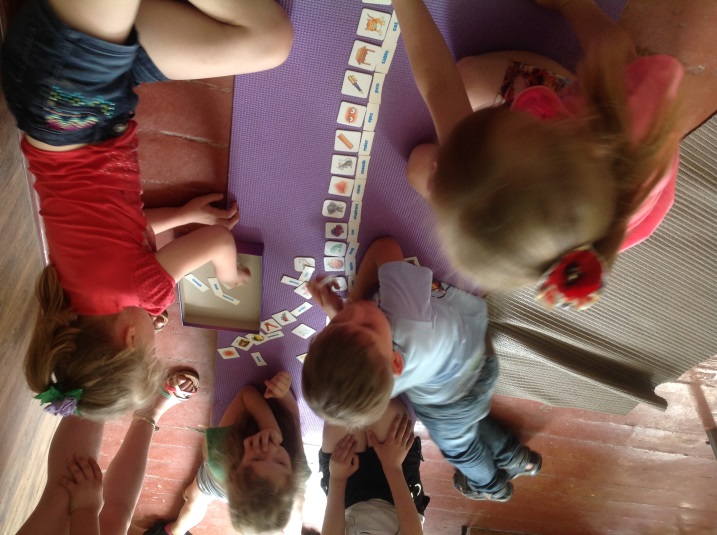 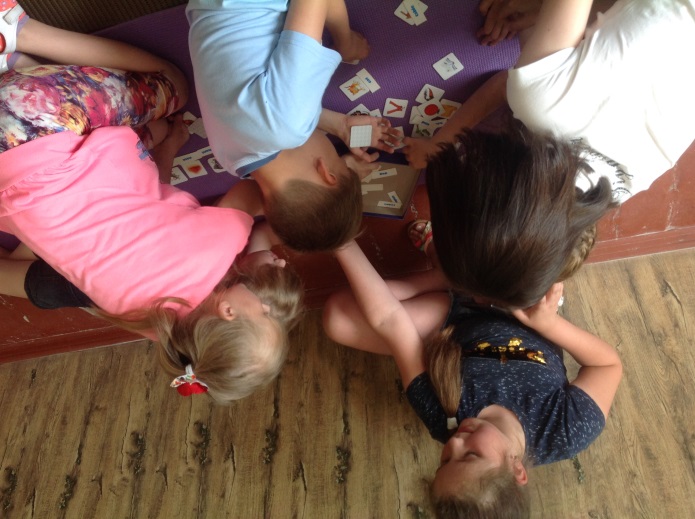 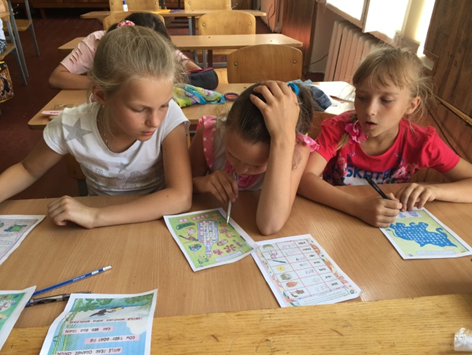 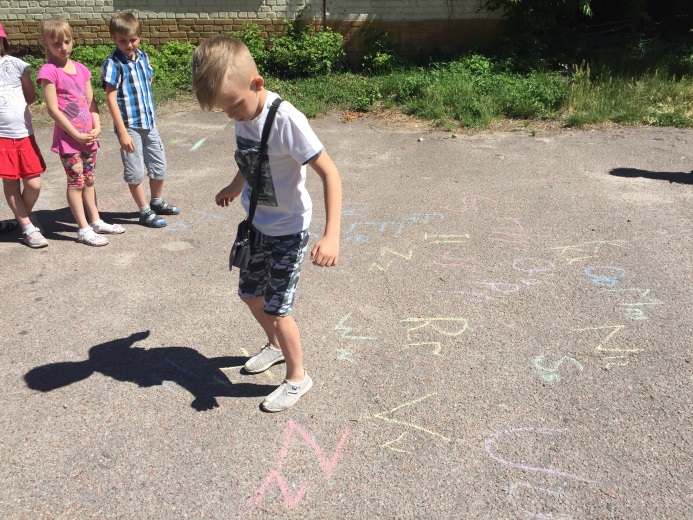 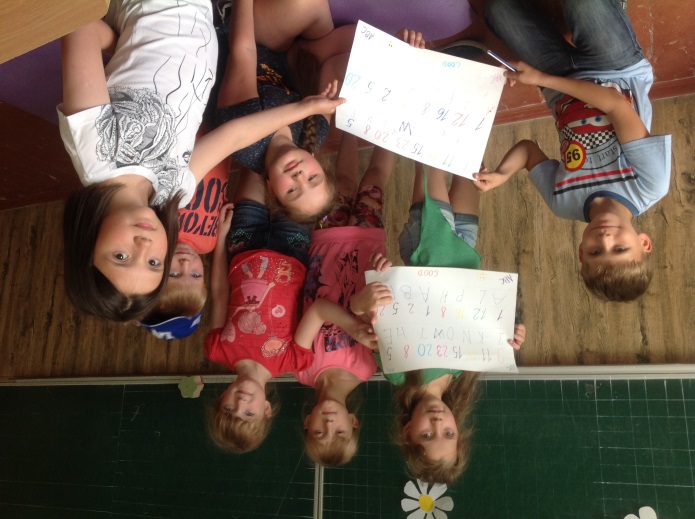 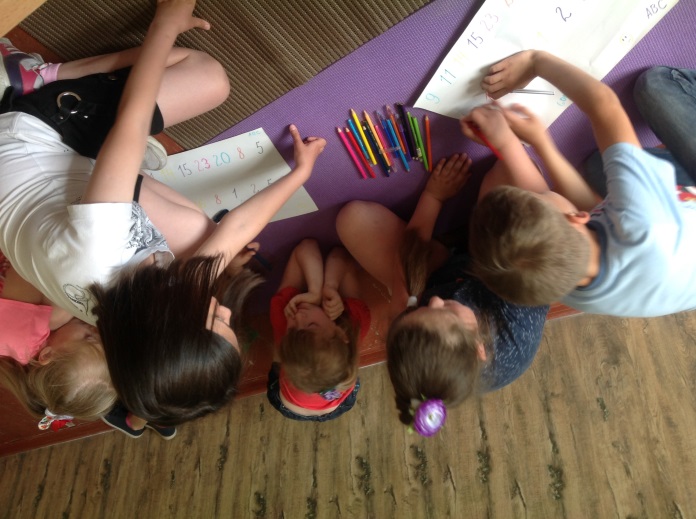 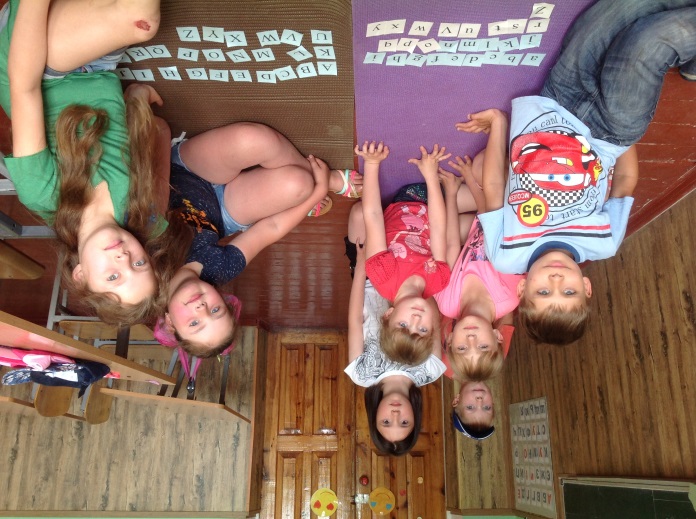 Art Day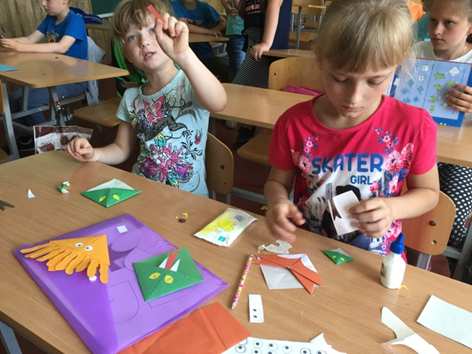 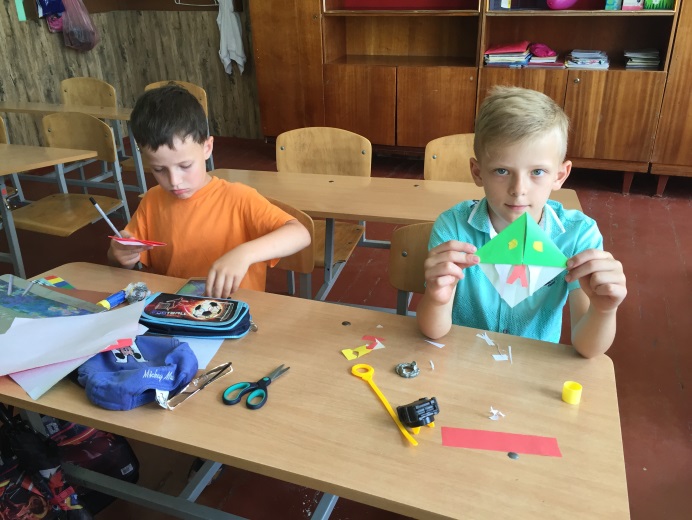 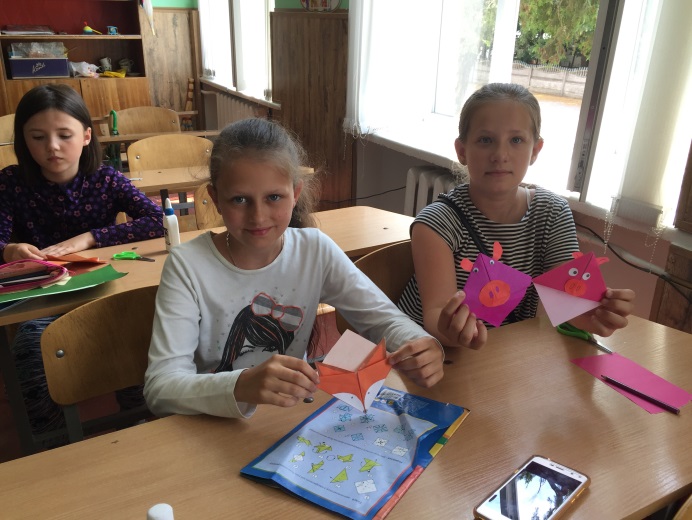 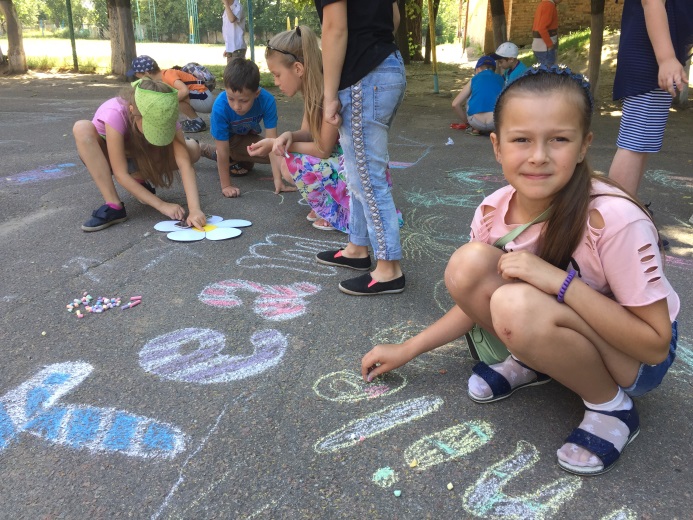 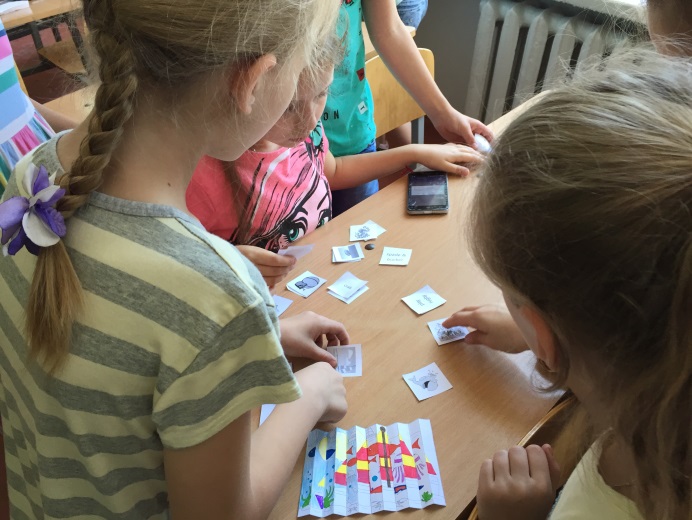 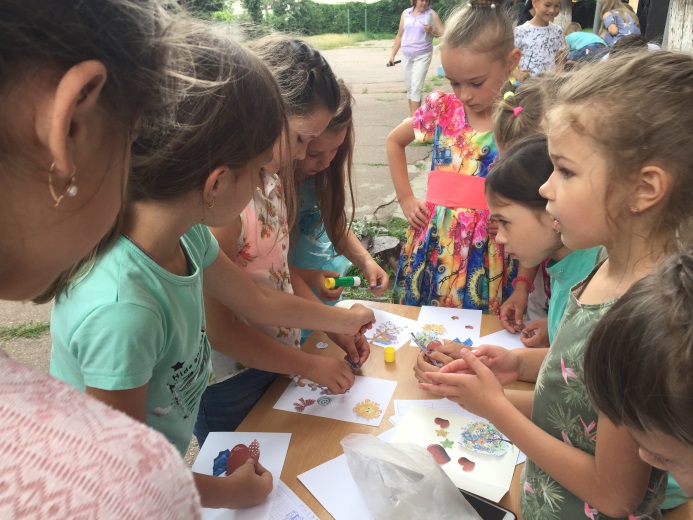 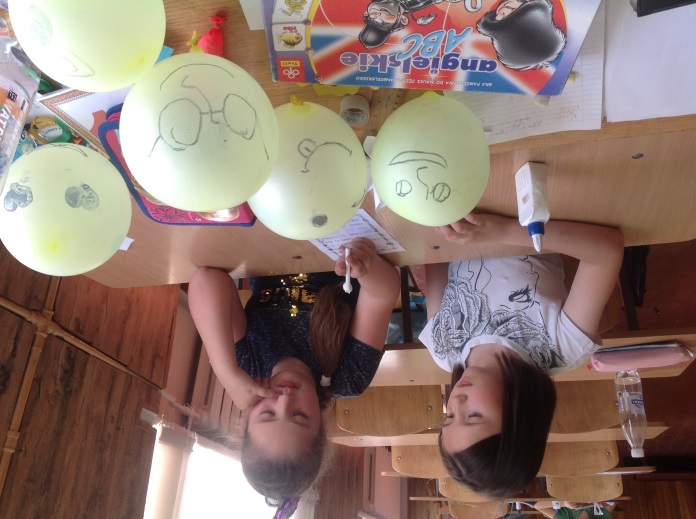 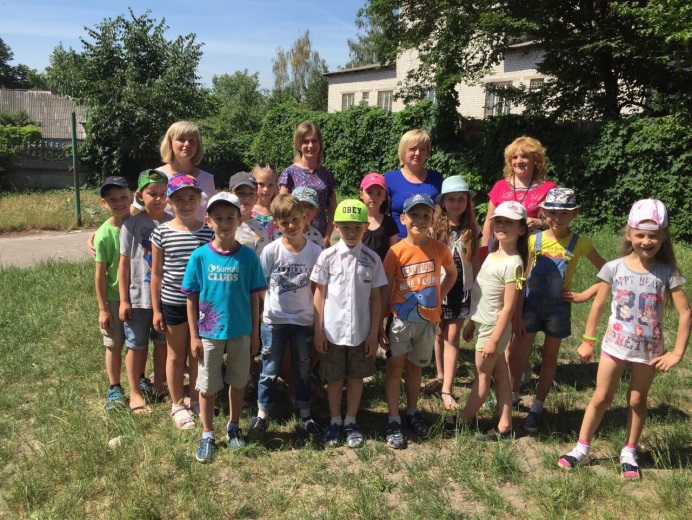 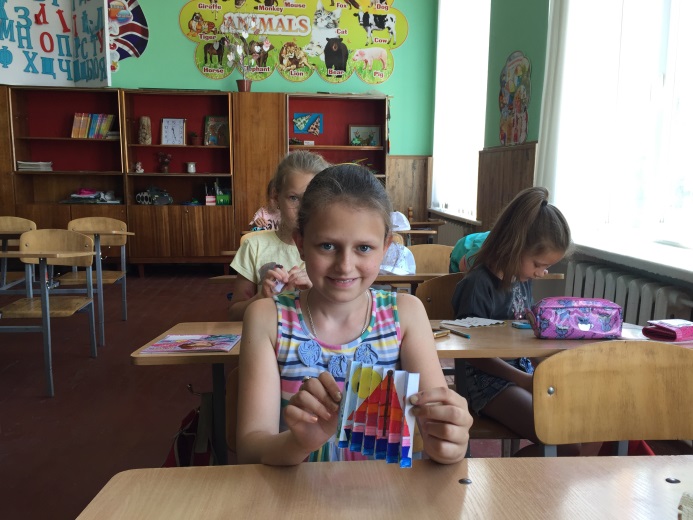 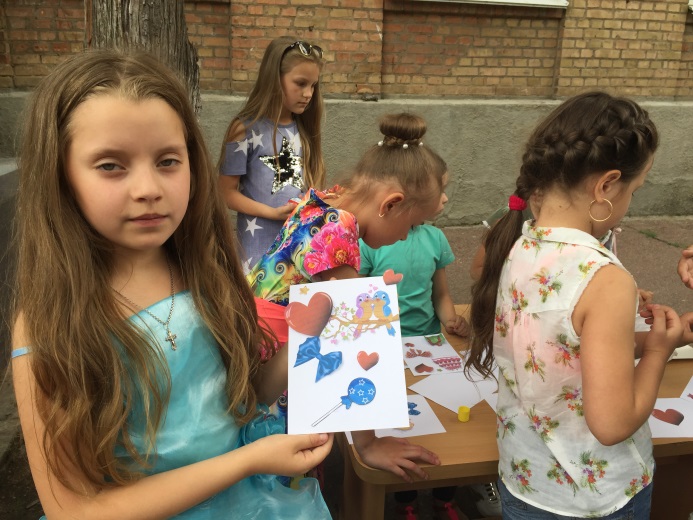 Quest 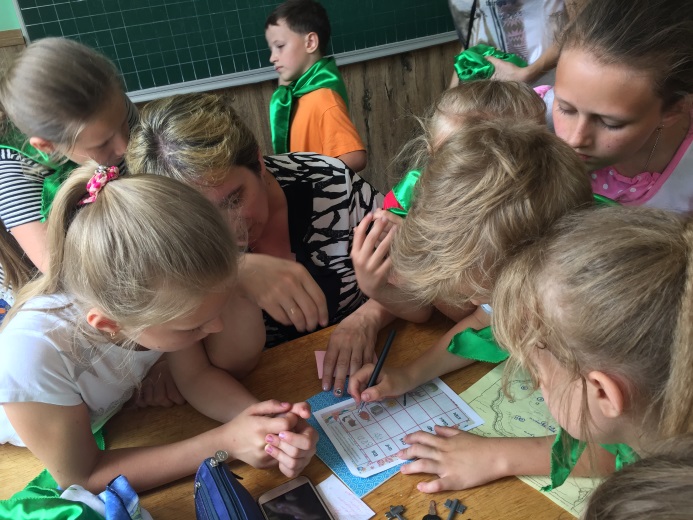 “Treasure Island” 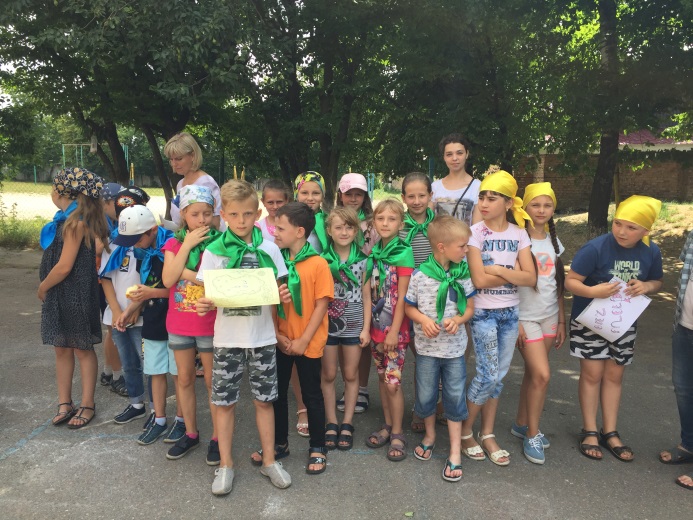 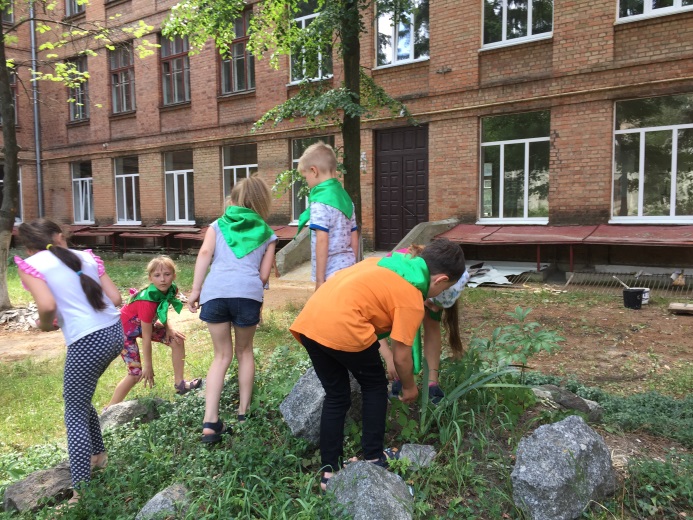 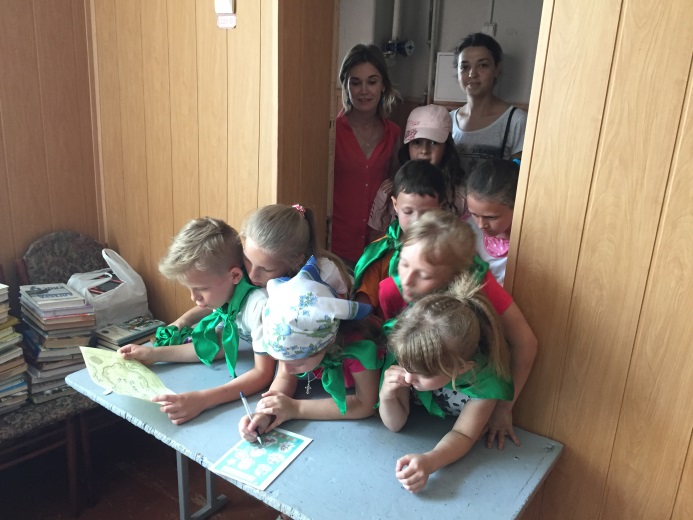 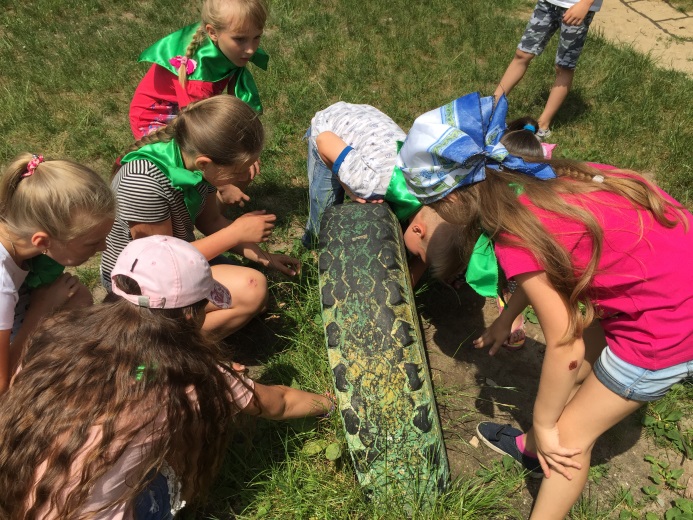 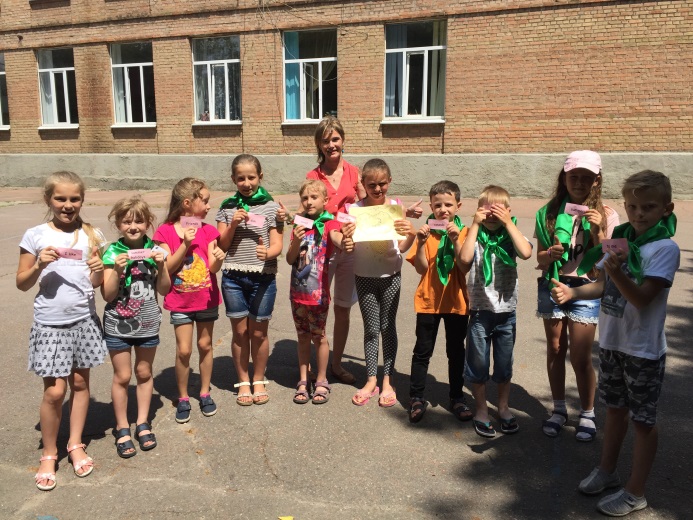 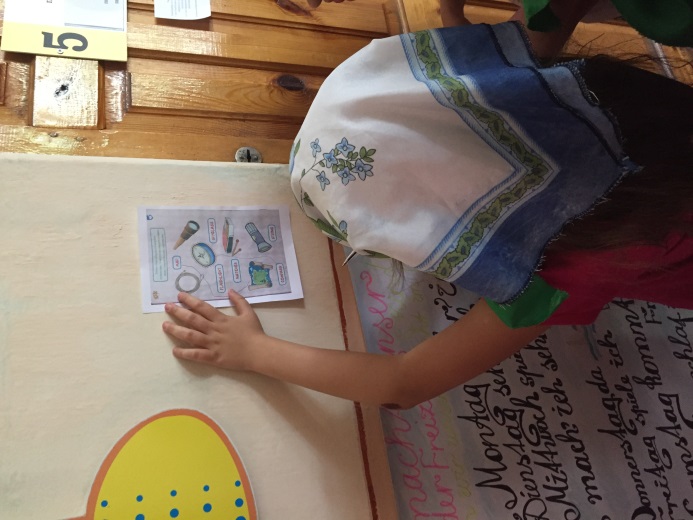 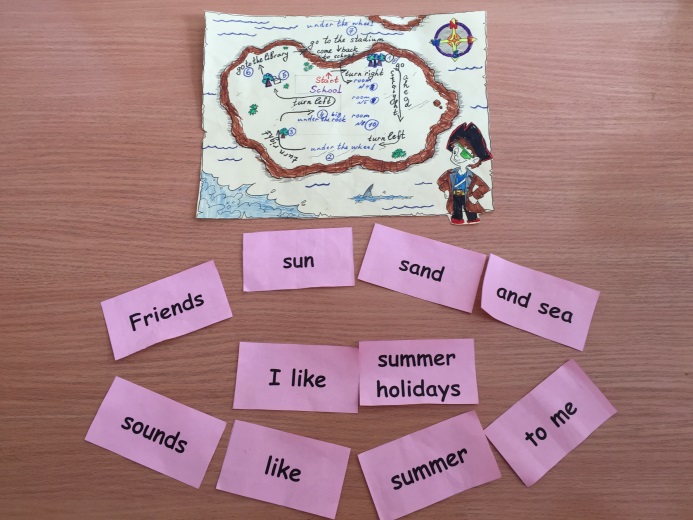 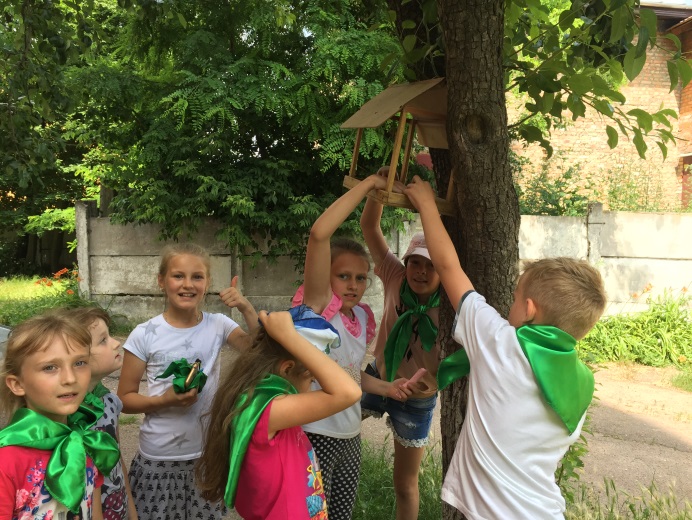 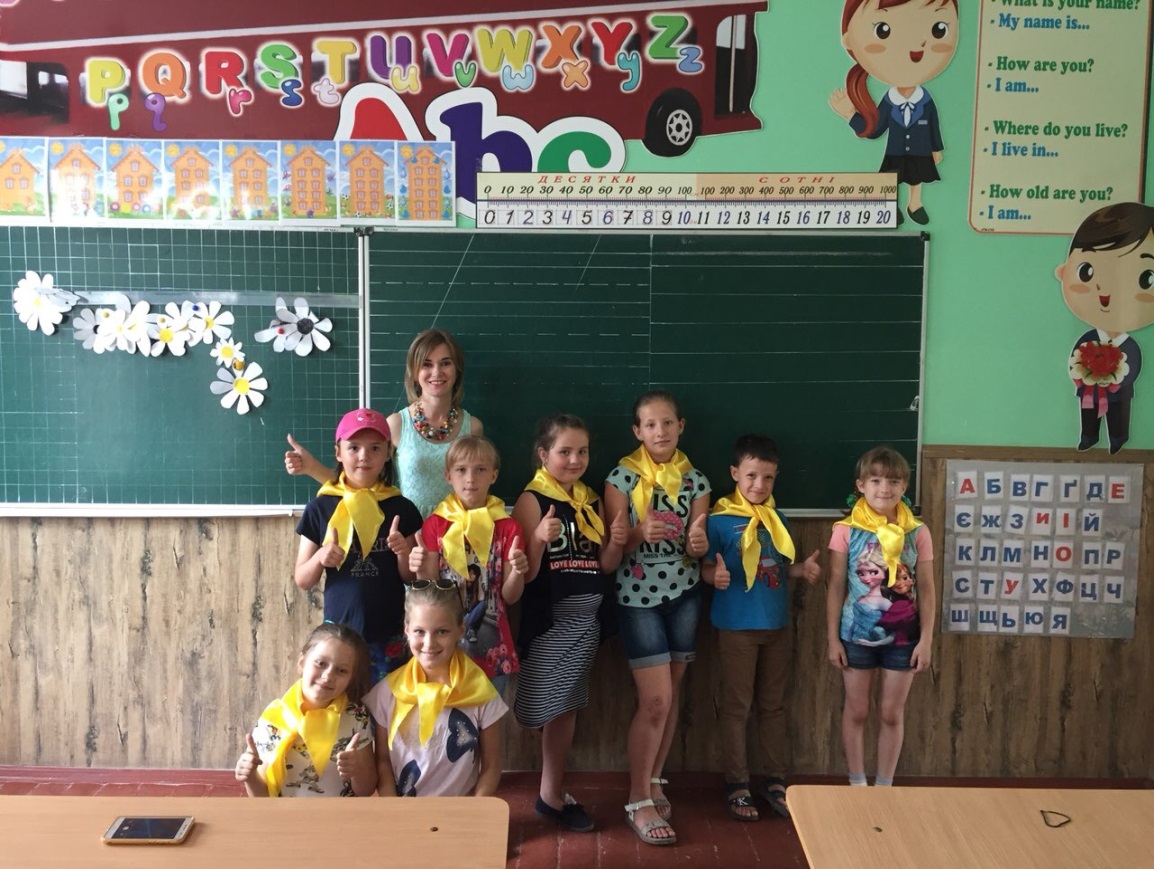 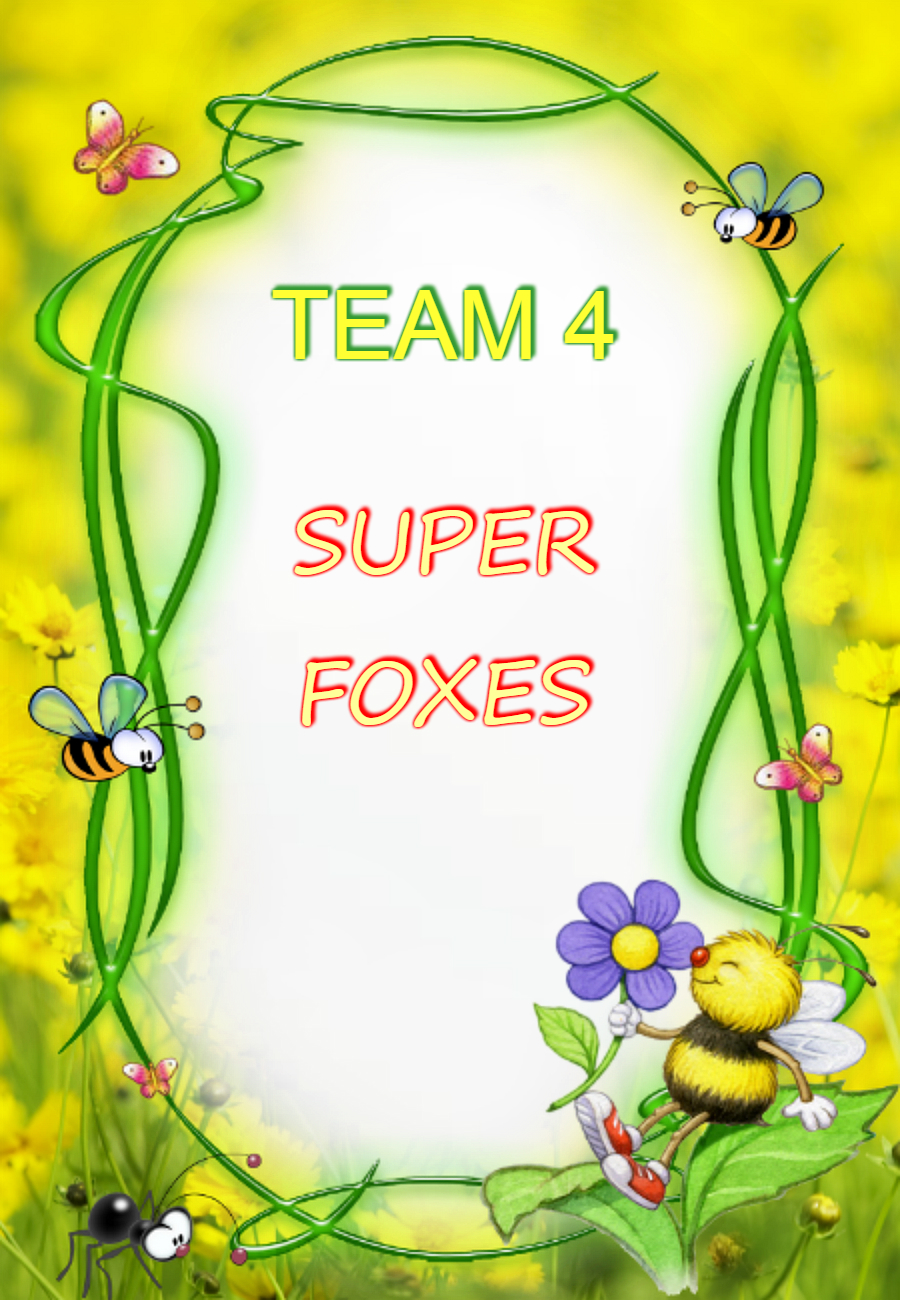 OUR MOTTO: WE ARE CLEVER,                         WE ARE STRONG,                         WE SHALL NEVER                            STAY ALONE!!!OUR SONG: NA,NA,NA I AM SO HAPPY                         OH SO HAPPY                        SING WITH ME,                   NA, NA, NA I AM SO HAPPY                        OH SO HAPPY                        DANCE WITH ME!!!             CLAP, CLAP, CLAP YOUR HANDS,            STOMP, STOMP, STOMP YOUR FEET,            SWING, SWING, SWING YOUR ARMS,         DANCE EVERYBODY AND SING WITH ME!!!                  NA, NA,NA I AM SO HAPPY                        OH SO HAPPY                    SING WITH ME - - -2(TWICE) Our activities in the camp:(our projects)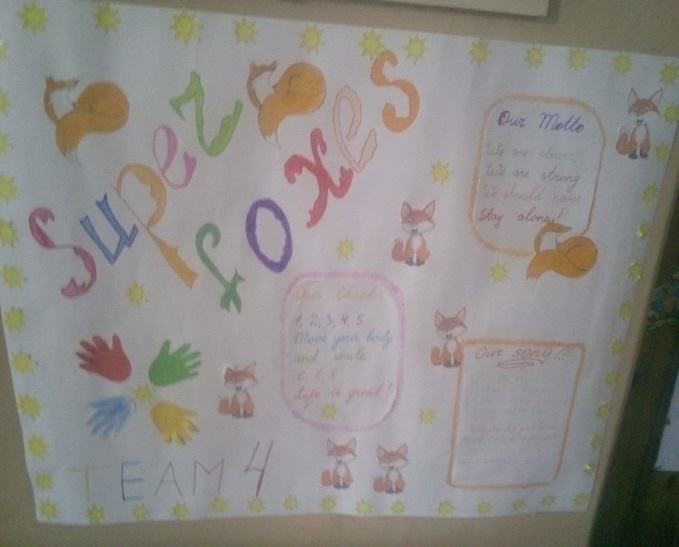 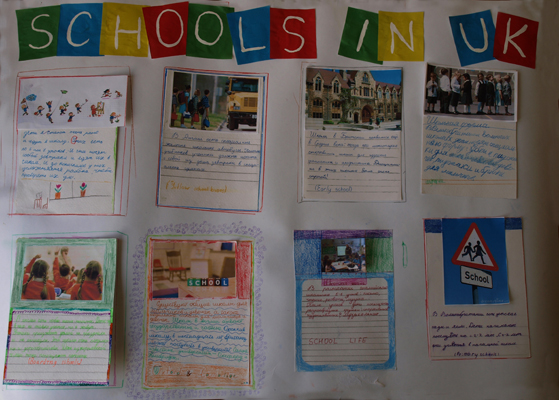 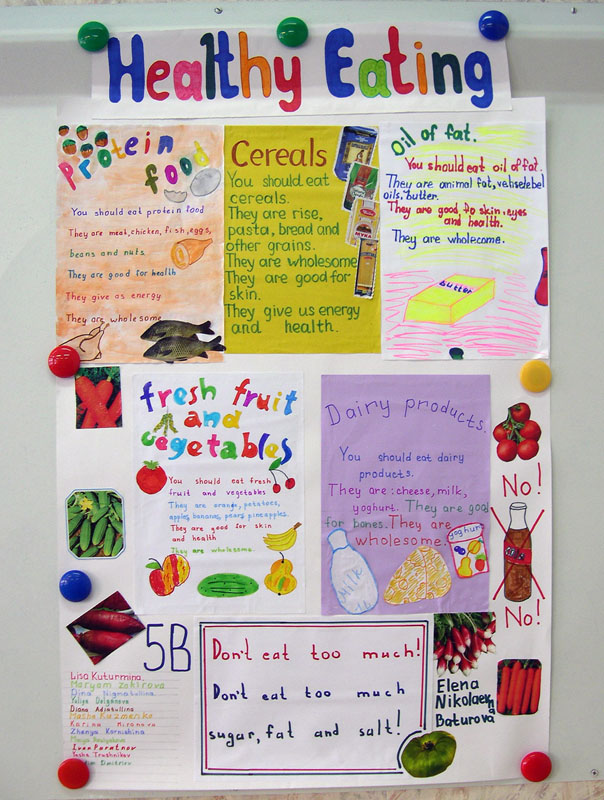             (our entertainments)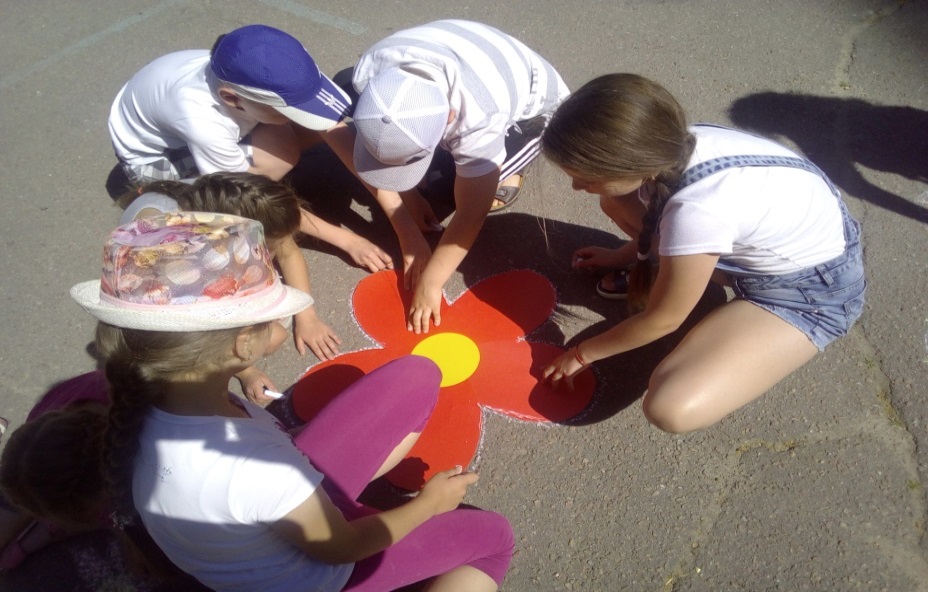 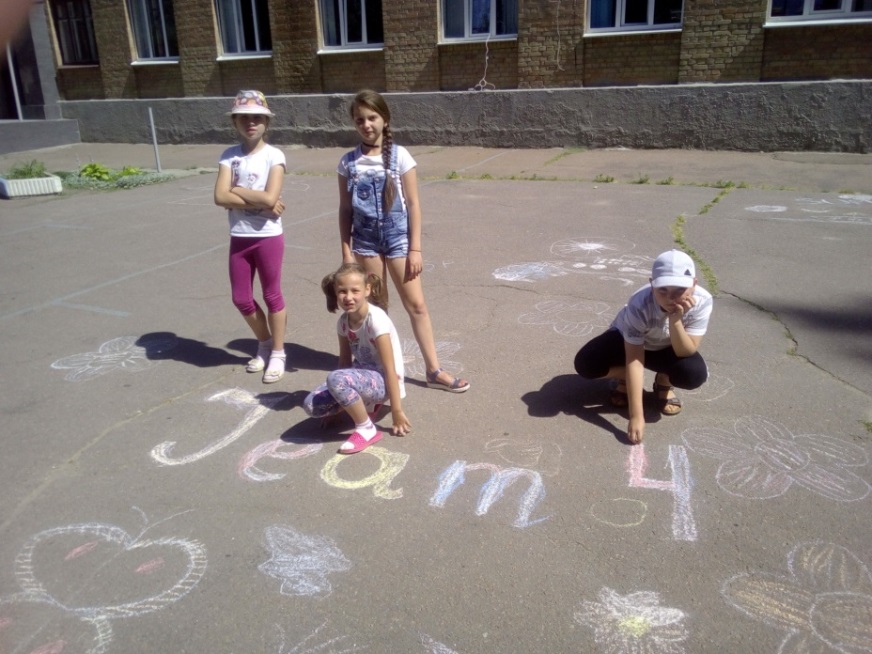 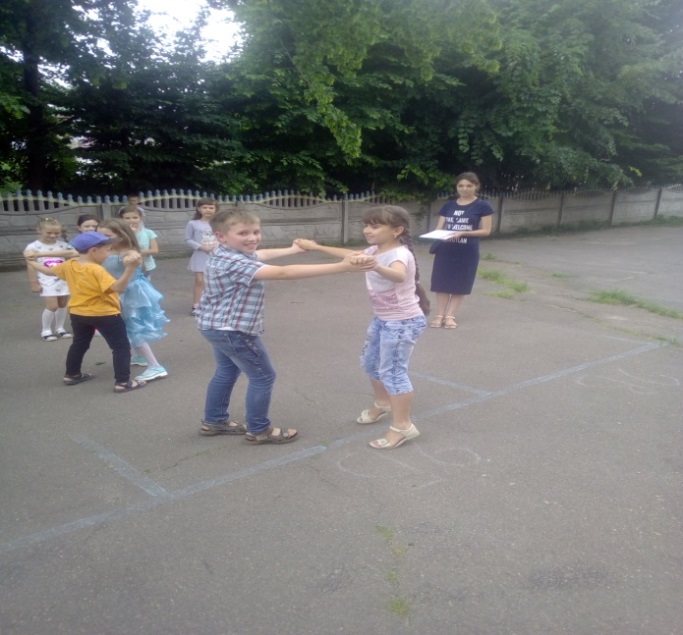 Our treasure hunting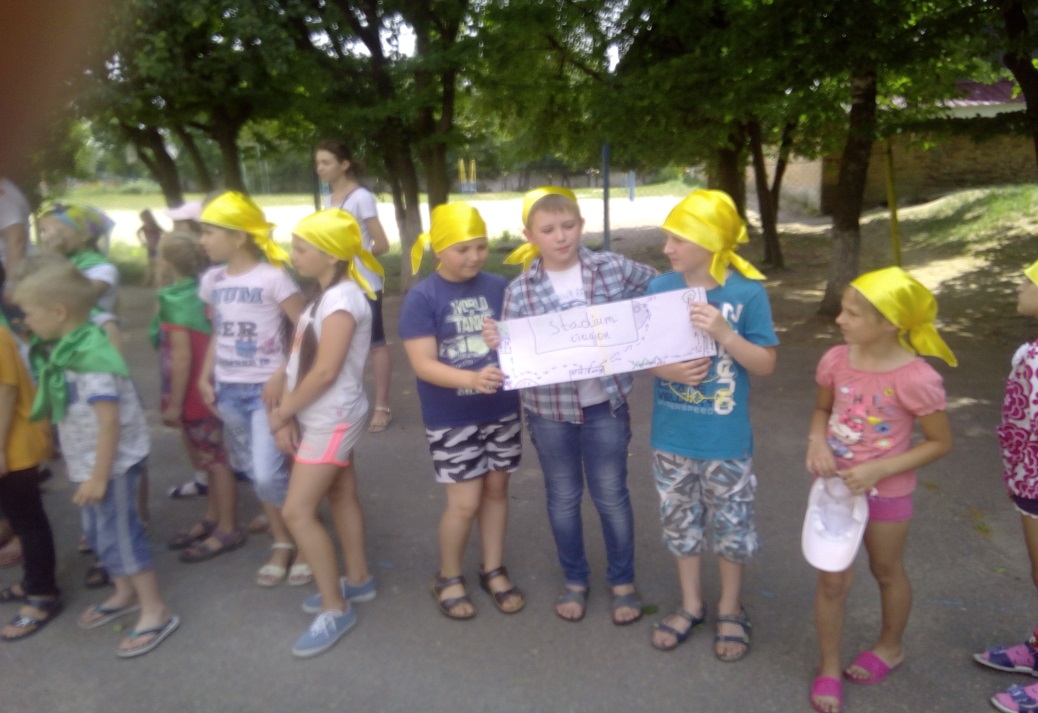 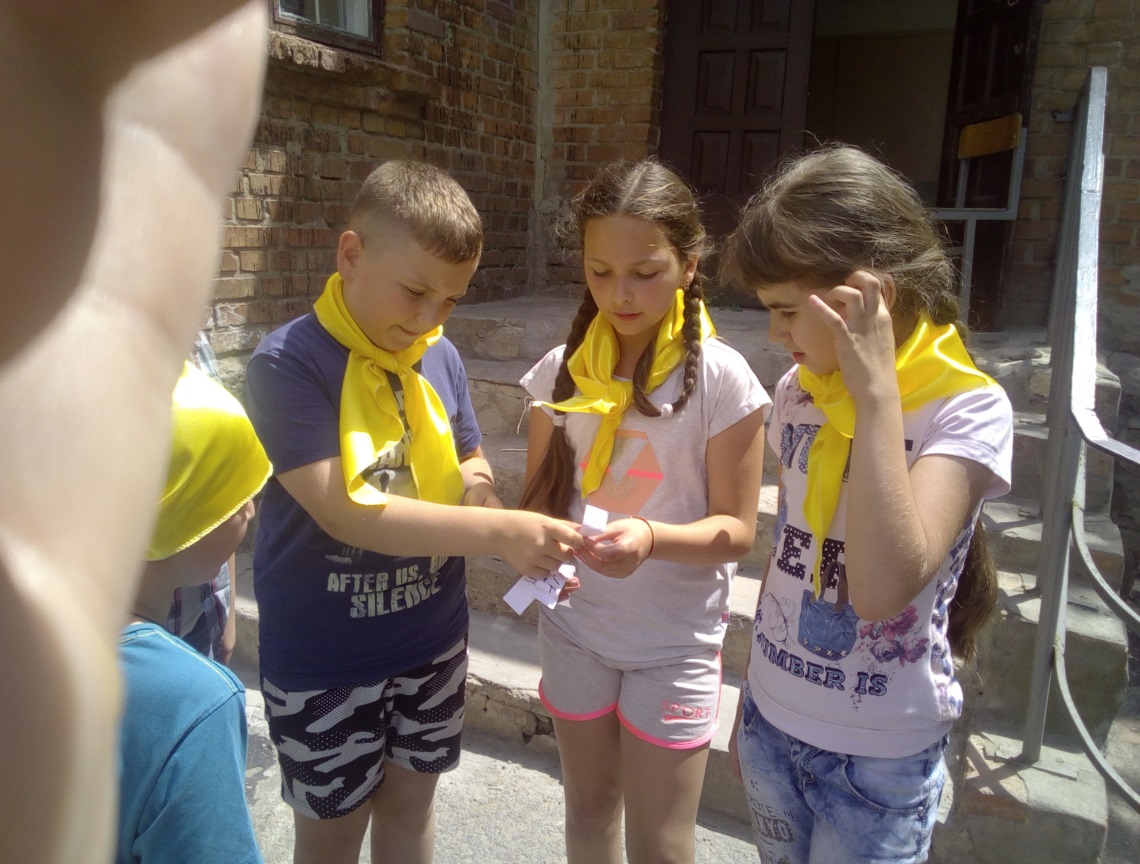 